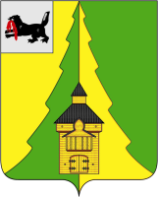 Иркутская областьНижнеилимский районКонтрольно-счетная палатаНижнеилимского муниципального района_____________________________________________________________________________=====================================================================от  «14» августа  2017 г.                                                                   г. Железногорск-Илимский Отчет № 01-07/4по результатам контрольного мероприятия«Проверка законности и эффективности использования бюджетных средств подведомственным учреждением МУК «Городской дом культуры «Прометей» администрации Новоигирминского ГП за 2016 год»    Основание проведения проверки: План работы Контрольно-счетной палаты Нижнеилимского муниципального района на 2017 год (с изменениями).    Предмет проверки: деятельность казенного учреждения по использованию бюджетных средств.    Объект проверки: МУК «Городской дом культуры «Прометей» администрации Новоигирминского ГП.         Сроки проведения проверки: с 15.05.2017г. по 14.07.2017г.    Цель проверки: определение законности, обоснованности, эффективности и целевого использования бюджетных средств, предназначенных для функционирования казенных учреждений.    Проверка проводилась в соответствии с Положением о Контрольно-счетной палате Нижнеилимского муниципального района, утвержденным Решением Думы Нижнеилимского муниципального района от 22.02.2012г. № 186.     В ходе контрольного мероприятия КСП района были использованы материалы внешней проверки Заключение от 27.04.2017г. № 01-10/12.     При подготовке Отчета использован акт № 01-07/4а от 27.07.2017г., направленный в установленном порядке в МУК «ГДК «Прометей» Новоигирминского городского поселения и подписанный директором МУК «ГДК «Прометей» Новоигирминского ГП.    Настоящий отчет сформирован с учетом ряда пояснений проверяемого объекта.    В ходе проведения контрольного мероприятия установлено.Общие сведения    Муниципальное казенное учреждение культуры «Городской Дом культуры «Прометей» (далее - МУК «ГДК «Прометей»), в дальнейшем именуемое «Учреждение», создано в соответствии с постановлением администрации Новоигирминского ГП от 03.11.2010г. № 125 «Об утверждении перечня казенных учреждений Новоигирминского ГП, создаваемых путем изменения типа существующих бюджетных учреждений Новоигирминского ГП».       Администрация Новоигирминского ГП является учредителем МУК «ГДК «Прометей».   Основным правовым актом в системе правового регулирования вопросов местного значения в учреждении является Устав МУК «ГДК «Прометей» (далее – Устав), утвержденный постановлением главы Новоигирминского городского поселения от 09.12.2011г. № 224.    Согласно Уставу МУК «ГДК «Прометей» является муниципальным казенным учреждением, является некоммерческой организацией и не преследует извлечение прибыли  в качестве основной цели своей деятельности. Учреждение финансируется за счет средств местного бюджета и иных, не противоречащих законодательству РФ, источников. Учреждение имеет право осуществлять предпринимательскую деятельность лишь постольку, поскольку это служит достижением целей, для которых оно создано и соответствует им.      Учреждение создано в целях удовлетворения общественных потребностей. Предметом деятельности учреждения является:-  организация досуга и приобщение жителей к творчеству, культурному развитию, любительскому искусству и ремеслам;- удовлетворение потребностей населения в сохранении и развитии традиционного народного художественного творчества;- содействие в реализации культурно-творческой инициативы населения с организацией разнообразных форм досуга и отдыха.    Имущество, закрепленное за учреждением, находится в муниципальной собственности Новоигирминского муниципального образования и закрепляется за  учреждением на праве оперативного управления, согласно п. 4.2 Устава МУК «ГДК «Прометей».    Местонахождение Учреждения: 665684, Иркутская область, Нижнеилимский район, пос. Новая Игирма, микрорайон Химки, дом 33.    В ходе выборочной проверки представлены следующие документы: Устав МУК «ГДК «Прометей», учетная политика, сметы расходов учреждения, штатные расписания (замещения), приказы и распоряжения за 2016 год, табели учета рабочего времени за 2016 год, трудовые договоры, регистры бухгалтерского учета, реестр платежных поручений.    Учетная политика в проверяемом периоде утверждена директором МУК «ГДК «Прометей».    Пунктом 6 Приказа Минфина России от 01.12.2010г. №157н (ред. от 06.08.2015) «Об утверждении Единого плана счетов бухгалтерского учета для органов государственной власти (государственных органов), органов местного самоуправления, органов управления государственными внебюджетными фондами, государственных академий наук, государственных (муниципальных) учреждений и Инструкции по его применению» (далее – Инструкция № 157н) определен перечень документов, которые должны утверждаться вместе с учетной политикой. К ним относятся:  рабочий план счетов, методы оценки отдельных видов имущества и обязательств; порядок проведения инвентаризации имущества и обязательств; формы первичных учетных документов, применяемых для оформления хозяйственных операций, по которым законодательством не установлены обязательные формы.     В ходе проведения контрольного мероприятия установлено, что в Учетной политике МУК «ГДК «Прометей» отсутствует рабочий план. Кроме того, в Учетной политике МУК «ГДК «Прометей» имеются ссылки на нормативно-правовые акты, которые утратили свою силу (Федеральный закон «О бухгалтерском учете в РФ»  от 26.11.1996г. № 129-ФЗ, Приказ Минфина России от 21.12.2011 N 180н (ред. от 13.12.2012) "Об утверждении Указаний о порядке применения бюджетной классификации Российской Федерации", Приказ Минфина России от 15.12.2010г. №173н «Об утверждении форм первичных учетных документов и регистров бухгалтерского учета, применяемых органами государственной власти (государственными органами), органами местного самоуправления, органами управления государственными внебюджетными фондами, государственными академиями наук, государственными (муниципальными) учреждениями и Методических указаний по их применению»). А также имеются ссылки на нормативно-правовые акты, которые утверждены для бюджетных и автономных учреждений (Приказ Минфина России от 23.12.2010 N 183н (ред. от 16.11.2016) "Об утверждении Плана счетов бухгалтерского учета автономных учреждений и Инструкции по его применению", Приказ Минфина России от 25.03.2011 N 33н (ред. от 16.11.2016) "Об утверждении Инструкции о порядке составления, представления годовой, квартальной бухгалтерской отчетности государственных (муниципальных) бюджетных и автономных учреждений").    Согласно п. 1.3 Учетной политики МУК «ГДК «Прометей» ведение бухгалтерского и налогового учета МУК «ГДК «Прометей» осуществляет бухгалтерия администрации Новоигирминского ГП в лице начальника бухгалтерского учета и отчетности. Вместе с тем, КСП района отмечает, что МУК «ГДК «Прометей» в 2016 году бухгалтерский и налоговый учет осуществлял самостоятельно главным бухгалтером, принятым в штат МУК «ГДК «Прометей», с использованием автоматизированной программы «АС Смета 3.1».    Пунктом 1.4 Учетной политики МУК «ГДК «Прометей» утвержден перечень видов деятельности, по переданным полномочиям подлежащих отдельному учету, согласно соглашению о переданных полномочиях в виде Приложения № 1. Однако данное Приложение № 1 к Учетной политики МУК «ГДК «Прометей» не приложено.    Финансово-хозяйственная деятельность МУК «ГДК «Прометей» осуществляется в соответствии с бюджетной сметой.     Бюджетная смета МУК «ГДК «Прометей» на 2016 год  утверждена главой поселения Новоигирминского ГП в разрезе кодов бюджетной классификации в соответствии с доведенными главным распорядителем бюджетных средств лимитов бюджетных обязательств в общем объеме 10 471,3 тыс. рублей, в том числе на выплату заработной платы с начислениями в сумме 8 951,2 тыс. рублей.    В течение года в показатели бюджетной сметы были внесены изменения, в результате по состоянию на 31.12.2016г. объем бюджетных назначений составил в сумме 13 888,7 тыс. рублей, в том числе на выплату заработной платы с начислениями в сумме 11 761,3 тыс. рублей.    «Проверкой наличия бюджетной сметы расходов МУК «ГДК «Прометей» установлено: показатели бюджетной сметы учреждения на конец отчетного периода не соответствуют доведенным объемам лимитов бюджетных обязательств в сумме 4 268,9 тыс. рублей».      В ходе подписания акта проверки в КСП района были представлены измененные бюджетные сметы на 2016 год и за 2016 год по МУК «ГДК «Прометей».      Штатное расписание - нормативный документ организации, оформляющий структуру, штатный состав и численность организации с указанием размера заработной платы в зависимости от занимаемой должности.             Штатное расписание на 2016 год МУК «ГДК «Прометей» от 01.01.2016г. утверждено с годовым фондом в сумме 8 837,6 тыс. рублей и нормативной численностью в количестве 32,5 штатных единиц.     В течение 2016 года в штатное расписание от 01.01.2016г. внесено изменение от 01.02.2016г. Годовой фонд составил 8 898,4 тыс. рублей. Увеличение годового фонда по оплате труда связано с тем, что были приведены в соответствие повышающие коэффициенты.    В ходе проверки установлено, что штатным расписанием в проверяемом периоде предусмотрены повышающие коэффициенты. При этом проведенный анализ Положения об оплате труда работников МУК «ГДК «Прометей», действующего в проверяемом периоде, показал, что в нормативном правовом акте отсутствуют основания для начисления повышающих коэффициентов. Таким образом, при отсутствии основания начисленная заработная плата с учетом повышающих коэффициентов работникам МУК «ГДК «Прометей» составила в сумме 510,8 тыс. рублей за январь, февраль, март, май, сентябрь и декабрь 2016 года.   Фактическое начисление фонда оплаты труда по МУК «ГДК «Прометей» составило в сумме 8 434,1 тыс. рублей, что не превышает фонд, утвержденный в штатном расписании.    Оплата труда работников МУК «ГДК «Прометей» является основной расходной статьей деятельности учреждения.    Постановлением администрации Новоигирминского ГП от 01.06.2016г. № 347 утверждено Положение об оплате труда работников МУК «ГДК «Прометей», находящееся в ведении МО «Новоигирминское ГП» (далее - Положение об оплате труда).   К Положению об оплате труда утверждено Положение о доплатах стимулирующего характера работников МУК «ГДК «Прометей» (приложение № 1).   В МУК «ГДК «Прометей» в 2016 году ежемесячный суммарный (максимальный) размер стимулирующей надбавки по показателям определялся максимальным количеством баллов от 1 до 5. Вместе с тем, КСП района отмечает, что в ст. 4 «Стимулирующие выплаты» Положения об оплате труда отсутствует ссылка по определению размера выплат стимулирующего характера исходя из максимального количества баллов.     При проверке представленных трудовых договоров работников МУК «ГДК «Прометей» установлено следующее:- по трудовому договору № 80 от 01.12.2015г. была принята на работу, как внешний совместитель Журавская Ю.Г. на должность руководителя народного коллектива ансамбля лирической песни «Горница» с 01.12.2015г. на 0,5 ставки с должностным окладом в размере 3 240,0 рублей. Однако согласно расчетно-платежным ведомостям Журавской Ю.Г. оплата труда в 2016 году производилась от должностного оклада 2 470,0 рублей, кроме января 2016 года, где должностной оклад составлял 3 240,0 рублей, как в трудовом договоре;- согласно личному заявлению о переводе на другую работу был заключен новый трудовой договор № 37 от 02.01.2012г. (с условием укороченного рабочего дня) с Крихта А.Б., художественным руководителем народного коллектива рок-группы «Визит» на 0,5 ставки с должностным окладом в размере 2 250,0 рублей. Вместе с тем, представленным к проверке расчетно-платежным ведомостям оплата труда Крихта А.Б. начисляется исходя из одной ставки и должностного оклада в размере 6 480,0 рублей.   В ходе контрольного мероприятия было представлено дополнительное соглашение к трудовому договору № 37 от 02.03.2012г., где Крихта А.Б., художественному руководителю народного коллектива рок-группы «Визит» установлена заработная плата исходя из оклада в размере 6 480,0 рублей;- по приказу МУК «ГДК «Прометей» от 03.02.2016г. № 4-к Саклакова Е.Е., руководитель образцового коллектива детской вокальной студии «Радость» с 01.02.2016г. переведена с полной ставки внешнего совместителя на 0,5 ставки внешнего совместителя. Но согласно заключенному трудовому договору № 42 от 01.01.2012г. Саклакова Е.Е. была принята на 0,5 ставки внешнего совместителя с должностным окладом в размере 2 250,0 рублей.   В ходе проверки были проанализированы приказы МУК «ГДК «Прометей» о предоставлении оплачиваемых отпусков работникам.     КСП района отмечает, что очередные отпуска в приказах по МУК «ГДК «Прометей» не разбиваются на основной и дополнительный отпуск, что не соответствует требованиям ТК РФ. В представленных приказах  отсутствуют подписи работников по строке «с приказом работник ознакомлен».        В связи с необходимостью доведения размеров средних заработных плат работников учреждений культуры до утвержденных «дорожными картами» в рамках реализации Указа Президента РФ от 07.05.2012 № 597 «О мероприятиях по реализации государственной социальной политики» (далее – Указ Президента РФ № 597), устанавливающего необходимость доведения к 2018 году средней заработной платы работников учреждений культуры до средней заработной платы в соответствующем регионе, муниципальными образованиями утверждаются собственные муниципальные «дорожные карты» с учетом рекомендуемого показателя средней заработной платы, доводимого Министерством.    Постановлением администрации Новоигирминского ГП от 24.04.2013г. № 115 утвержден план мероприятий «дорожная карта», направленный на повышение эффективности сферы культуры в Новоигирминском городском поселении. Согласно «дорожной карте» средняя заработная плата по субъекту РФ в 2016 году установлена 38 627,0 рублей, а по муниципальному образованию средняя заработная плата в 2016 году установлена 41 773,0 рублей.    Распоряжением Министерства культуры и архивов Иркутской области от 29.03.2016г. № 57-мр в целях исполнения Указа Президента РФ от 07.05.2012г. № 597 доведен уточненный прогноз среднемесячной заработной платы работников муниципальных учреждений культуры на 2016 год, согласно которому планируемая средняя заработная плата по учреждениям культуры изменена и составляет на 2016 год в сумме 27 624,6 рублей.    В связи с этим, КСП района отмечает, что изменения в «дорожную карту» МУК «ГДК «Прометей» от 24.04.2013г. № 115 согласно распоряжению Министерства культуры и архивов Иркутской области от 29.03.2016г. № 57-мр своевременно не вносились.    Достижение средних заработных плат, определенных «дорожными картами», осуществляется учреждением разными способами, в том числе с помощью стимулирующих выплат, компенсационных выплат, оплаты работ по совместительству. В связи с этим КСП района отмечает, что средняя заработная плата по работникам МУК «ГДК «Прометей» за 2016 год доведена до средней заработной платы  в сумме 27,6 тыс. рублей в соответствии Указом Президента.Расчеты с подотчетными лицами    Учет расчетов с подотчетными лицами ведется на счете 0.208.00.000 «Расчеты с подотчетными лицами по прочим выплатам» в журнале операции расчетов с подотчетными лицами № 3. По факту расходования сумм подотчетные лица представляют в бухгалтерию авансовые отчеты. Авансовые отчеты подотчетными лицами в целом представляются своевременно. Документы, подтверждающие произведенные расходы, прилагаются. Вместе с тем, следует отметить, что в феврале 2016 года был принят к учету авансовый отчет от Симоновой С.Н., режиссера танц-компании «Ассорти», по расходам за льготный проезд в сумме 11,9 тыс. рублей, предоставленный за период 2013-2015гг. в 2015 году (приказ от 06.07.2015г. № 16).    В соответствии со ст. 325 ТК РФ, лица, работающие в организациях, расположенных в районах Крайнего Севера и приравненных к ним местностях, имеют право на оплату один раз в два года за счет средств работодателя стоимости проезда и провоза багажа к месту использования отпуска. Работодатель оплачивает работнику и неработающим членам его семьи стоимость проезда и провоза багажа к месту использования отпуска и обратно. А так же ст. 325 ТК РФ установлено, что «Размер, условия и порядок компенсации расходов на оплату стоимости проезда и провоза багажа к месту использования отпуска и обратно для лиц, работающих в государственных органах субъектов Российской Федерации, территориальных фондах обязательного медицинского страхования, государственных учреждениях субъектов Российской Федерации, устанавливаются нормативными правовыми актами органов государственной власти субъектов Российской Федерации, в органах местногосамоуправления, муниципальных учреждениях, - нормативными правовыми актами органов местного самоуправления, у других работодателей, - коллективными договорами, локальными нормативными актами, принимаемыми с учетом мнения выборных органов первичных профсоюзных организаций, трудовыми договорами.    На основании вышеизложенного КСП района отмечает, что в МУК «ГДК «Прометей» отсутствует нормативно-правовой акт регламентирующий размер, условия и порядок возмещения компенсации расходов на оплату стоимости проезда и провоза багажа к месту использования отпуска и обратно…». Учет нефинансовых активов  учреждения    Проверкой полноты и правильности оприходования и списания основных средств и материальных запасов за период 2016 года установлено, что учет основных средств  и материальных ценностей ведется в оборотных ведомостях. В учреждении создана комиссия по оприходованию и списанию основных средств, материальных запасов, списанию товаров приобретенных за наличный и безналичный расчет. Имеется приказ о проведении инвентаризацииматериальных ценностей от 26.09.2016г. № 140, в связи с изменением материально-ответственного лица, где материальная ответственность возлагается на заместителя директора по АХР Крихта Е.Г. с 01.10.2016г.     По распоряжению администрации Новоигирминского ГП от 16.03.2012г. № 27, по договору на передачу в оперативное управление муниципального имущества от 16.03.2012г. МУК «ГДК «Прометей» передано здание дома культуры «Прометей», общей площадью 2 747,4 кв.м. в оперативное управление (свидетельство о государственной регистрации права от 17.04.2012г.). В представленной к проверке оборотной ведомости по счету 101.00 за период с 01.01.2016г. по 31.12.2016г. выявлено, что здание дома культуры «Прометей» не числится на балансе МУК «ГДК «Прометей».    Согласно п. 38 Инструкции № 157н к объектам основных средств относятся материальные объекты имущества, независимо от их стоимости, со сроком полезного использования более 12 месяцев, предназначенные для неоднократного или постоянного использования на праве оперативного управления.    Следует отметить, что директором МУК «ГДК «Прометей» заключены договора аренды о предоставлении за плату во временное распоряжение пользование помещениями, расположенными в здании дома культуры «Прометей».    Заключены следующие договоры:- договор от 10.07.2016г. с ООО «Экспресс» для оказания услуг населению по продаже железнодорожных билетов, общей площадью 17 кв.м., с арендной платой 10,0 тыс. рублей в месяц;- договор от 19.06.2015г. № 396890 с ПАО ВТБ 24 на размещение устройства самообслуживания, с арендной платой 10,8 тыс. рублей за 1,3 кв.м. ежеквартально;- договор от 01.12.2014г. с ООО «Частное охранное предприятие бастион-Щит» для размещения и эксплуатации распределительного прибора учета системы тревожной сигнализации, общей площадью 0,5 кв.м., с ежемесячной платой 1,0 тыс. рублей;- договор от 26.12.2013г. с ООО «Вымпел-коммуникации», для размещения и эксплуатирования оборудования базовой станции сотовой радиотелефонной связи, общей площадью 4 кв.м., ежемесячной платой 20,0 тыс. рублей; дополнительным соглашением № 1 от 31.01.2015г. была изменена ежемесячная плата и составила 15,0 тыс. рублей с 01.01.2015г.;- договор от 01.07.2015г. с ИП Харитонов В.В. для осуществления ремонта телерадиоаппаратуры, а также иных видов деятельности, общей площадью 16,4 кв.м., с арендной платой 7,0 тыс. рублей; дополнительным соглашением от 01.05.2016г. былаизменена арендная плата и составила 5,8 тыс. рублей с 01.05.2016г. С ИП Харитонов был перезаключен договор аренды с 01.07.2016г., с арендной платой 7,0 тыс. рублей.    Согласно ст. 296, п. 4 ст. 298 Гражданского Кодекса Российской Федерации (далее – ГК РФ), ст. 4 п. 4.4 Устава казенное учреждение не вправе отчуждать либо иным способом распоряжаться имуществом без согласия собственника имущества. В связи с этим, КСП района отмечает, что договор аренды от 01.07.2016г. с ИП Харитонов В.В. для осуществления ремонта телерадиоаппаратуры, а также иных видов деятельности и договор от 10.07.2016г. с ООО «Экспресс» для оказания услуг населению по продаже железнодорожных билетов имеют согласие главы Новоигирминского ГП.    Денежные средства за арендную плату поступали на счет администрации Новоигирминского ГП по коду 90311301995130000130 «Прочие доходы от оказания платных услуг (работ) получателями средств бюджетов городских поселений».     На основании п. 2 ст. 651 Гражданского кодекса РФ договора аренды здания или сооружения, заключенные на срок не менее года, подлежат государственной регистрации и считаются заключенным с момента такой регистрации. В связи чем, отмечено, что МУК «ГДК «Прометей» заключены договора аренды с ИП Харитонов с 01.07.2015г. по 01.07.2016г., с 01.07.2016г. по 01.07.2017г. не имеющие такой регистрации. Проверка состояния расчетов с поставщиками, планирования и размещениязакупок товаров, работ и услуг    Аналитический учет расчетов с поставщиками за поставленные материальные ценности и оказанные услуги, с подрядчиками за выполненные работы ведется на субсчетах счета 0.302.00.000 «Расчеты по принятым обязательствам» в Журнале операций по расчетам с поставщиками и подрядчиками № 4.    В ходе контрольного мероприятия оборотные ведомости по счету 0.302.00.000 в КСП района не представлены.    Согласно сведениям по дебиторской и кредиторской задолженности (ф. 0503169) по состоянию на 01.01.2016г., на 01.01.2017г. кредиторская задолженность отсутствовала. Дебиторская задолженность по состоянию на 01.01.2016г. составила 38,7 тыс. рублей, на 01.01.2017г. составила 38,7 тыс. рублей.    КСП района отмечает, что директором МУК «ГДК «Прометей» заключен договор теплоснабжения № 4/И/2016 от 11.01.2016г. с ООО «КиренскТеплоРесурс», где стоимость одного Гкал за период с 25.12.2015г. по 30.06.2016г. составляла в размере 2 378,63 рубля, за период с 01.07.2016г. по 31.12.2016г. составляла 2 641,80 рублей.   Согласно статье 21 Закона № 44-ФЗ, Порядка размещения плана-графика на 2016 год определенного Приказом Минэкономразвития России № 182 и Казначейства России № 7н от 31.03.2015 (ред. от 03.11.2015) «Об особенностях размещения в единой информационной системе или до ввода в эксплуатацию указанной системы на официальном сайте РФ в информационно - телекоммуникационной сети «Интернет» для размещения информации о размещении заказов на поставки товаров, выполнение работ, оказание услуг планов-графиков размещения заказов на 2015 и 2016 годы» (далее по тексту -  Приказ № 182/7н) отсутствует информация на официальном сайте РФ http://www.zakupki.gov.ru о размещении плана-графика МУК «ГДК «Прометей».     В ходе контрольного мероприятия установлено, что в проверяемом периоде МУК «ГДК «Прометей» заключено 23 договора на приобретение материальных ценностей и оказание услуг.    Следует отметить, что без наличия утвержденного и размещенного на официальном сайте плана-графика учреждение не вправе производить какие-либо закупки (в том числе и возмещение подотчетным лицам понесенных расходов по приобретению товаров для нужд учреждения). В противном случае учреждению и должностным лицам грозит административная ответственность в соответствие КоАП РФ, которые вводятся с 15.07.2016г. за нарушения, допущенные при планировании закупок и исполнении контракта. Выводы:    1. Ответственным за организацию бухгалтерского учета в учреждении и соблюдение законодательства при выполнении хозяйственных операций является руководитель учреждения (основание: ч. 1 ст. 7 Федерального закона от 06.12.2011 № 402-ФЗ «О бухгалтерском учете» (далее Федеральный закон № 402-ФЗ).    Бухгалтерский учет ведется бухгалтерией, возглавляемой главным бухгалтером (ч. 3 ст. 7 Федерального закона № 402-ФЗ). Главный бухгалтер подчиняется непосредственно руководителю учреждения и несет ответственность за формирование учетной политики, ведение бухгалтерского учета, своевременное представление полной и достоверной бухгалтерской, налоговой и статистической отчетности.    В ходе проведения контрольного мероприятия установлено, что учетная политика МУК «ГДК «Прометей» не соответствует положениям действующего законодательства, в связи с чем, КСП района рекомендует главному бухгалтеру своевременно корректировать учетную политику при изменении законодательства Российской Федерации или иных нормативных правовых актов по бухгалтерскому учету.    2. Проверка условий и порядка оплаты труда в МУК «ГДК «Прометей» выявила системные нарушения в части установления и выплаты работникам повышающего коэффициента к окладу.    В частности, в Положении об оплате труда МУК «ГДК «Прометей» отмечается наличие несогласованных норм о возможности установления повышающего коэффициента к окладу работникам.    3. В трудовые договоры не вносятся изменения условий оплаты труда, что является отступлением от требований ст. 72 ТК РФ.    4. В нарушение п. 2 ст. 651 Гражданского кодекса РФ МУК «ГДК «Прометей» заключены договора аренды с ИП Харитонов с 01.07.2015г. по 01.07.2016г., с 01.07.2016г. по 01.07.2017г. не имеющие государственной регистрации.    5. Согласно п. 3 ч. 3 ст. 17.1 Федерального закона от 26.207.2006г. № 135-ФЗ (ред. от 29.07.2017) «О защите конкуренции» заключение договоров аренды в отношении муниципального имущества казенного учреждения, принадлежащего на праве оперативного управления, должно осуществляться по результатам проведения конкурсов и аукционов на право заключения этих договоров.    В связи  чем, договора аренды заключены в нарушение требований п. 3 ч. 3 ст. 17.1 Федерального закона от 26.207.2006г. № 135-ФЗ (ред. от 29.07.2017) «О защите конкуренции».    6. В нарушение норм законодательства о контрактной системе в сфере закупок при их планировании в 2016 году в ходе контрольного мероприятия выявлено, что на сайте www.zakupki.gov.ru  МУК «ГДК «Прометей» не размещен план-график. Рекомендации:    1. Привести в соответствие нормативно-правовые документы, касающиеся деятельности учреждения МУК «ГДК «Прометей», а также оплаты труда работников МУК «ГДК «Прометей».    2. Своевременно вносить изменения в трудовые договора в соответствии с требованиями ТК РФ.    3. Устранить недостатки и нарушения, отмеченные в Акте КСП района № 01-07/4а от 29.07.2017г. и настоящем Отчете КСП района.Председатель КСПНижнеилимского муниципального района                                                    О.Л. КаверзинКонсультант КСП	Нижнеилимского муниципального района                                                             Н.В. Немова